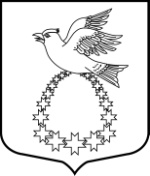 Совет депутатовмуниципального образования«Вистинское сельское поселение»муниципального образования«Кингисеппский муниципальный район»Ленинградской области(третий созыв)РЕШЕНИЕот 19 ноября 2015 года № 47Об установлении и исполнениииных расходных обязательств МО «Вистинское сельское поселение»На основании статьи 86 Бюджетного  кодекса Российской Федерации, статьи 14.1, 17 Федерального закона от 06.10.2003г. №131–ФЗ «Об общих принципах организации местного самоуправления в Российской Федерации», Федерального Закона от 25.06.1993г. №5242-1 «О праве граждан российской федерации на свободу передвижения, выбора места пребывания и жительства в пределах Российской федерации», Областного закона от 14.12.2012г. №95-оз «О содействии развитию на части территории муниципальных образований Ленинградской области иных форм местного самоуправления», Устава МО «Вистинское сельское поселение», Совет депутатов МО «Вистинское сельское поселение»РЕШИЛ:Установить за счет собственных средств бюджета МО «Вистинское сельское поселение» иные расходные обязательства муниципального образования «Вистинское сельское поселение», возникновение которых обусловлено реализацией полномочий, не переданных органам местного самоуправления поселения, но возможность осуществления которых предусмотрена Федеральными и Областными законами, в том числе: Расходное обязательство по созданию условий для обеспечения жителей поселения услугами регистрационного учета по месту пребывания и по месту жительства. Расходное обязательство по осуществлению старостами (общественным советом) поселения иных форм местного самоуправления на части территории поселения в целях реализации решений, принятых органами местного самоуправления по вопросам местного значения.Расходное обязательство на создание условий для организации проведения независимой оценки качества оказания услуг организациями в порядке и на условиях, которые установлены федеральными законами;Расходные обязательства на разработку и утверждение программ комплексного развития систем коммунальной инфраструктуры поселений, программ комплексного развития транспортной инфраструктуры поселений, программ комплексного развития социальной инфраструктуры поселений, требования к которым устанавливаются Правительством Российской Федерации;Расходные обязательства на утверждение и реализация муниципальных программ в области энергосбережения и повышения энергетической эффективности, организация проведения энергетического обследования многоквартирных домов, помещения в которых составляют муниципальный жилищный фонд в границах муниципального образования, организация и проведение иных мероприятий, предусмотренных законодательством об энергосбережении и о повышении энергетической эффективности;Расходные обязательства по полномочиям по организации теплоснабжения, предусмотренными Федеральным законом "О теплоснабжении";Расходные обязательства по полномочиям в сфере водоснабжения и водоотведения, предусмотренными Федеральным законом "О водоснабжении и водоотведении";2. Размер бюджетных назначений на исполнение расходных обязательств, указанных в пункте 1 настоящего решения, определяется решением Совета депутатов «О бюджете муниципального образования «Вистинское сельское поселение» на очередной финансовый год».3.  Настоящее решение вступает в силу с 01 января 2015 года.4. Настоящее решение подлежит официальному опубликованию в средствах массовой информации.5. Исполнение настоящего решения возложить на администрацию муниципального образования «Вистинское сельское поселение».6. Контроль за исполнением настоящего решения возложить на постоянную депутатскую комиссию по бюджетно-финансовым отношениям и социально-экономическим вопросам.Глава МО «Вистинское сельское поселение»                               Ю. И. Агафонова                                          